Richiesta di embargo della tesi di dottorato oltre i 12 mesi(da allegare alla dichiarazione di conformità)Richiesta di embargo della tesi di dottorato oltre i 12 mesi(da allegare alla dichiarazione di conformità)Richiesta di embargo della tesi di dottorato oltre i 12 mesi(da allegare alla dichiarazione di conformità)Richiesta di embargo della tesi di dottorato oltre i 12 mesi(da allegare alla dichiarazione di conformità)Richiesta di embargo della tesi di dottorato oltre i 12 mesi(da allegare alla dichiarazione di conformità)Richiesta di embargo della tesi di dottorato oltre i 12 mesi(da allegare alla dichiarazione di conformità)Richiesta di embargo della tesi di dottorato oltre i 12 mesi(da allegare alla dichiarazione di conformità)Nome e cognome del dottorando:Nome e cognome del dottorando:Nome e cognome del dottorando:Corso di dottorato:Corso di dottorato:Corso di dottorato:Matricola:Matricola:Matricola:Ciclo:Ciclo:Ciclo:E-mail per contatti:E-mail per contatti:E-mail per contatti:Anno dell’esame finale:Anno dell’esame finale:Anno dell’esame finale:Nome e cognome del Tutore:Nome e cognome del Tutore:Nome e cognome del Tutore:Titolo della tesi:Titolo della tesi:Titolo della tesi:Titolo della tesi:Titolo della tesi:Titolo della tesi:Titolo della tesi:Periodo di secretazione: 18 mesi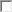  18 mesi 18 mesi 18 mesi  24 mesi  36 mesiMotivo dell’embargo:Motivo dell’embargo:Motivo dell’embargo:Motivo dell’embargo:Motivo dell’embargo:Motivo dell’embargo:Motivo dell’embargo:Tesi in corso di pubblicazioneTesi in corso di pubblicazioneTesi già sottoposte a un editore che non consenta l’accesso aperto prima dell’avvenuta pubblicazioneTesi già sottoposte a un editore che non consenta l’accesso aperto prima dell’avvenuta pubblicazioneTesi già sottoposte a un editore che non consenta l’accesso aperto prima dell’avvenuta pubblicazioneMotivi di pubblica sicurezzaMotivi di pubblica sicurezzaQuando la tesi può mettere a rischio la sicurezza pubblica e/o nazionale o per motivi di rispetto della Legge vigenteQuando la tesi può mettere a rischio la sicurezza pubblica e/o nazionale o per motivi di rispetto della Legge vigenteQuando la tesi può mettere a rischio la sicurezza pubblica e/o nazionale o per motivi di rispetto della Legge vigenteTutela della proprietà intellettualeTutela della proprietà intellettualeDiritto d’autore, brevetti, copyright etc.Diritto d’autore, brevetti, copyright etc.Diritto d’autore, brevetti, copyright etc.Tesi previo accordo con terze partiTesi previo accordo con terze partiLavoro prodotto nell’ambito di un progetto di ricerca per il quale sia stato stipulato un accordo con un ente di ricerca esterno o con un ente finanziatore che preveda ladivulgazione della tesi solo dopo il completamento dell’intero progetto di ricercaLavoro prodotto nell’ambito di un progetto di ricerca per il quale sia stato stipulato un accordo con un ente di ricerca esterno o con un ente finanziatore che preveda ladivulgazione della tesi solo dopo il completamento dell’intero progetto di ricercaLavoro prodotto nell’ambito di un progetto di ricerca per il quale sia stato stipulato un accordo con un ente di ricerca esterno o con un ente finanziatore che preveda ladivulgazione della tesi solo dopo il completamento dell’intero progetto di ricercaPrivacyPrivacyQualora la ricerca verta su una o più persone per cui si tema di violare il diritto allariservatezzaQualora la ricerca verta su una o più persone per cui si tema di violare il diritto allariservatezzaQualora la ricerca verta su una o più persone per cui si tema di violare il diritto allariservatezzaDescrizione dettagliata della richiesta di secretazione:Descrizione dettagliata della richiesta di secretazione:Descrizione dettagliata della richiesta di secretazione:Descrizione dettagliata della richiesta di secretazione:Descrizione dettagliata della richiesta di secretazione:Descrizione dettagliata della richiesta di secretazione:Descrizione dettagliata della richiesta di secretazione:Indicare in modo esaustivo le ragioni per cui si chiede l’embargo, citando gli estremi di eventuali accordi editoriali, contratti commerciali, progetti di ricerca etc. per cui sia richiesta la non accessibilità temporanea ai contenuti del lavoroIndicare in modo esaustivo le ragioni per cui si chiede l’embargo, citando gli estremi di eventuali accordi editoriali, contratti commerciali, progetti di ricerca etc. per cui sia richiesta la non accessibilità temporanea ai contenuti del lavoroIndicare in modo esaustivo le ragioni per cui si chiede l’embargo, citando gli estremi di eventuali accordi editoriali, contratti commerciali, progetti di ricerca etc. per cui sia richiesta la non accessibilità temporanea ai contenuti del lavoroIndicare in modo esaustivo le ragioni per cui si chiede l’embargo, citando gli estremi di eventuali accordi editoriali, contratti commerciali, progetti di ricerca etc. per cui sia richiesta la non accessibilità temporanea ai contenuti del lavoroIndicare in modo esaustivo le ragioni per cui si chiede l’embargo, citando gli estremi di eventuali accordi editoriali, contratti commerciali, progetti di ricerca etc. per cui sia richiesta la non accessibilità temporanea ai contenuti del lavoroIndicare in modo esaustivo le ragioni per cui si chiede l’embargo, citando gli estremi di eventuali accordi editoriali, contratti commerciali, progetti di ricerca etc. per cui sia richiesta la non accessibilità temporanea ai contenuti del lavoroIndicare in modo esaustivo le ragioni per cui si chiede l’embargo, citando gli estremi di eventuali accordi editoriali, contratti commerciali, progetti di ricerca etc. per cui sia richiesta la non accessibilità temporanea ai contenuti del lavoroData:Data:Data:Data:Firma del dottorando:Firma del dottorando:Firma del dottorando:Firma del dottorando:Firma del Tutore:Firma del Tutore:Firma del Tutore:Firma del Tutore:Come previsto dal Regolamento in materia di Dottorato di Ricerca dell’Università di Ferrara, che stabilisce l’obbligo di deposito delle tesi di Dottorato nell’archivio istituzionale d’Ateneo ad accesso aperto, la presente istanza dovrà essere sottoposta all’ approvazione da parte del Collegio dei docenti. Come previsto dal Regolamento in materia di Dottorato di Ricerca dell’Università di Ferrara, che stabilisce l’obbligo di deposito delle tesi di Dottorato nell’archivio istituzionale d’Ateneo ad accesso aperto, la presente istanza dovrà essere sottoposta all’ approvazione da parte del Collegio dei docenti. Come previsto dal Regolamento in materia di Dottorato di Ricerca dell’Università di Ferrara, che stabilisce l’obbligo di deposito delle tesi di Dottorato nell’archivio istituzionale d’Ateneo ad accesso aperto, la presente istanza dovrà essere sottoposta all’ approvazione da parte del Collegio dei docenti. Come previsto dal Regolamento in materia di Dottorato di Ricerca dell’Università di Ferrara, che stabilisce l’obbligo di deposito delle tesi di Dottorato nell’archivio istituzionale d’Ateneo ad accesso aperto, la presente istanza dovrà essere sottoposta all’ approvazione da parte del Collegio dei docenti. Come previsto dal Regolamento in materia di Dottorato di Ricerca dell’Università di Ferrara, che stabilisce l’obbligo di deposito delle tesi di Dottorato nell’archivio istituzionale d’Ateneo ad accesso aperto, la presente istanza dovrà essere sottoposta all’ approvazione da parte del Collegio dei docenti. Come previsto dal Regolamento in materia di Dottorato di Ricerca dell’Università di Ferrara, che stabilisce l’obbligo di deposito delle tesi di Dottorato nell’archivio istituzionale d’Ateneo ad accesso aperto, la presente istanza dovrà essere sottoposta all’ approvazione da parte del Collegio dei docenti. Come previsto dal Regolamento in materia di Dottorato di Ricerca dell’Università di Ferrara, che stabilisce l’obbligo di deposito delle tesi di Dottorato nell’archivio istituzionale d’Ateneo ad accesso aperto, la presente istanza dovrà essere sottoposta all’ approvazione da parte del Collegio dei docenti. 